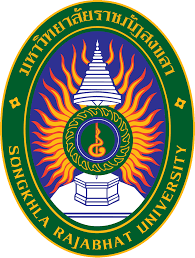 มหาวิทยาลัยราชภัฏสงขลาแบบฟอร์มขอลงทะเบียนรายวิชาจำกัดจำนวน/สำรองที่นั่งวันที่..................เดือน...............................พ.ศ.............เรียน  ผู้อำนวยการสำนักส่งเสริมวิชาการและงานทะเบียน	ข้าพเจ้า (นาย,นาง,นางสาว).......................................................................รหัสประจำตัว..................................ห้อง..................................สาขาวิชา........................................................คณะ........................................................เป็นนักศึกษา ชั้นปีที่............. ภาค ปกติ กศ.บป.    ระดับ  ปริญญาตรี 4 ปี   ปริญญาตรี 5 ปี   ปริญญาตรี 2 ปี ต่อเนื่อง มีความประสงค์ขอเพิ่มรายวิชาเรียนในรายวิชาที่จำกัดจำนวน และไม่มีที่นั่งสำรอง ในภาคการศึกษาที่.....................ปีการศึกษา.....................................เนื่องจาก........................................................................................................................................................................................โดยมีรายวิชาดังนี้ ลงชื่อ..........................................................นักศึกษา(.....................................................................)เบอร์โทรศัพท์ที่ติดต่อได้................................................................ขั้นตอนการดำเนินการกรอกข้อมูลในคำร้องให้สมบูรณ์เสนอคำร้องผ่านอาจารย์ผู้สอนใน Section ที่ประสงค์ขอลงรายวิชาเพิ่ม เพื่อลงนามนักศึกษาส่งคำร้องมาทางเพจ Regis Skru เพื่อตรวจสอบข้อมูล แล้วนำเสนอคำร้องเพื่อพิจารณากรณี คำร้องได้รับการอนุมัติ สำนักส่งเสริมวิชาการฯ จะดำเนินการสำรองรายวิชาให้กับนักศึกษา และนักศึกษาสามารถตรวจสอบ  ข้อมูลแล้วดำเนินการเพิ่มรายวิชาพร้อมยืนยันผ่านระบบออนไลน์ ที่ http://regis.skru.ac.th ตามประกาศปฏิทินวิชาการมหาวิทยาลัยกรณี คำร้องไม่อนุมัติ ให้นักศึกษาติดต่อได้ที่สำนักส่งเสริมวิชาการและงานทะเบียน ภายในวันถัดไปรหัสวิชาชื่อวิชากลุ่มตารางเรียน/วัน-เวลา/ห้องเรียนชื่อผู้สอนลายมือชื่อผู้สอนความเห็นเจ้าหน้าที่ส่งเสริมวิชาการฯผลการพิจารณา  เห็นควรอนุมัติ        ไม่เห็นควรอนุมัติ.....................................................................................       ลงชื่อ........................................................ ผู้บันทึกข้อมูล วันที่........../............/...........  เห็นควรอนุมัติ        ไม่อนุมัติ.....................................................................................       ลงชื่อ........................................................ ผู้อำนวยการสำนักส่งเสริมวิชาการฯวันที่.............../................./...................